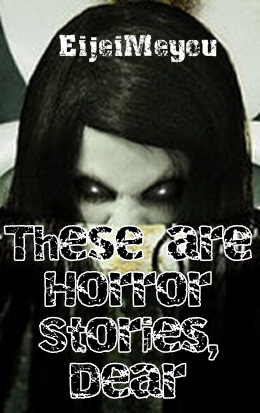 “New house... new experience.”Someone told me this story. And I also want to tell this to you.-eijeimeyou[ANOTHER WHITE LADY STORY]READ WHEN YOU ARE “TOTALLY ALONE”!Lia’s POV“Simple”, yan ang pagkakadescribe ko sa nilipatan naming bahay. 13 years old pa lang ako at kaisa-isang anak.“Ma, asan ang room ko?” I asked my mom.“Sa taas, pasama ka na lang kay ate Meriam mo.”Taga-dun si ate Meriam, pinsan sya ng pinagbilhan namin ng bahay at yaya din namin siya. Dalaga pa lang si ate Meriam kaya madali kong nakagaanan ng loob.“Eto ang kwarto mo,” sabi niya sakin pagkabukas sa pinto ng kwarto. Bumulaga sa min ang walang kalaman laman na kuwarto kundi tanging single bed lang, tumatagos ang sinag ng araw sa isang malaking bintana na wala man lang kurtina.“Simple lang talaga noh?”Naglakad papasok sa kwarto si ate Meriam at tumapat sa bintana, “alam mo daw dito, kapag bago ka pa alng, may bibisita sayo. Kapag gabi, tumitig ka daw sa malayo at may makikita kang babaeng nakalutang.”“Ala, wala namang ganyanan, ate!” likas talaga akong matatakutin eh, “lagyan mo po yan ng kurtina para di ko makita yang babaeng sinasabi mo!”Kinagabihan, pinilit ko sina mama na patabihin ako sa kanila ni papa. Ayaw naman ni papa kasi hassle daw kung makikiipit pa ako sa kanila. Sa gitna ako pumwesto.Mga 11:30 pm ng maramdaman kong tinutulak ako ni papa.“Lia, labas ka nga, humingi ka na lang ng bedsheet kay ate Meriam mo at maglatag ka sa baba,” halatang inaantok pa ang boses ni papa.Wala na akong nagawa kundi sundin sya para naman di ako matulak-tulak hanggang umaga.Pagewang-gewang pa akong bumangon at  nagsuot ng tsinelas ko. Sa kabilang kwarto lang naman ang kwarto ni ate Meriam, nakabukas ang pinto niya kaya pumasok na lang ako.“Ate, penge daw po ako bedsheet sabi ni papa...” niyugyog ko pa siya, “ate, gising muna.”“Ano? Teka...” binuksan muna nya ang ilaw.Nasa hamba lang ako ng pinto habang hinihintay ang bedsheet. Paglingon ko ay nakita ko ang kwarto ko, nakabukas ng bahagya ang pinto at medyo maliwanag dun dahil sa sinag ng buwan. Nalimutan ko sigurong isara yung pinto kanina.Naglakad ako palapit sa kwarto ko. Mas nilawakan ko pa ang pagkakabukas ng pinto.Nakita kong may puting kurtina na ang nasa bintana, hindi pa masyadong natatakpan ang buong bintana dahil sa maiksi lang iyon. Kung bakit ba naman kasi puti pa eh pwede namang ibang kulay na lang.Lumapit ako sa bintana at hinawi ang tela. Napalunok ako ng maalala ang sinabi ni ate Meriam. Tumingin ako sa malayo sa pagbabaka-sakaling meron nga akong makita.Pero ilang saglit na ang nakakalipas pero wala pa ring babaeng lumitaw. Luminga-linga pa ako bago napatawa sa sarili ko.“Lia.”Narinig kong tinatawag na ako ni ate Meriam kaya inayos ko na muli yung kurtina at nagbalik sa kwarto ni ate. Inabot nya sa kin yung bedsheet.“Kaw, ate, ha!” natatawang sabi ko sa kanya.“Ha? Bakit?”“Wala namang babaeng lumitaw eh!” medyo pinantayan ko pa yun ng tawa.“At paano mo naman nasabing wala nga?”“Eh panu, nilapitan ko pa yung bintana at hinawi yung puting kurtina pero wala namang babaeng lumutang. Binibiro mo ako eh.”Nagtatakang tumingin sa akin si ate Meriam, “kurtina ba kamo?”“Oo.”“Lia, wala pa akong kurtinang kinakabit dun.”***Author: Nakwento lang sa akin to kaya naisipan kong i-share dito sa wattpad. Salamat sa nagkwento! Hihi. THANKS SA PAGBABASA! ^_^Vhttp://www.wattpad.com/user/EijeiMeyouVisit niyo naman para makapag-iwan kayo ng mensahe :)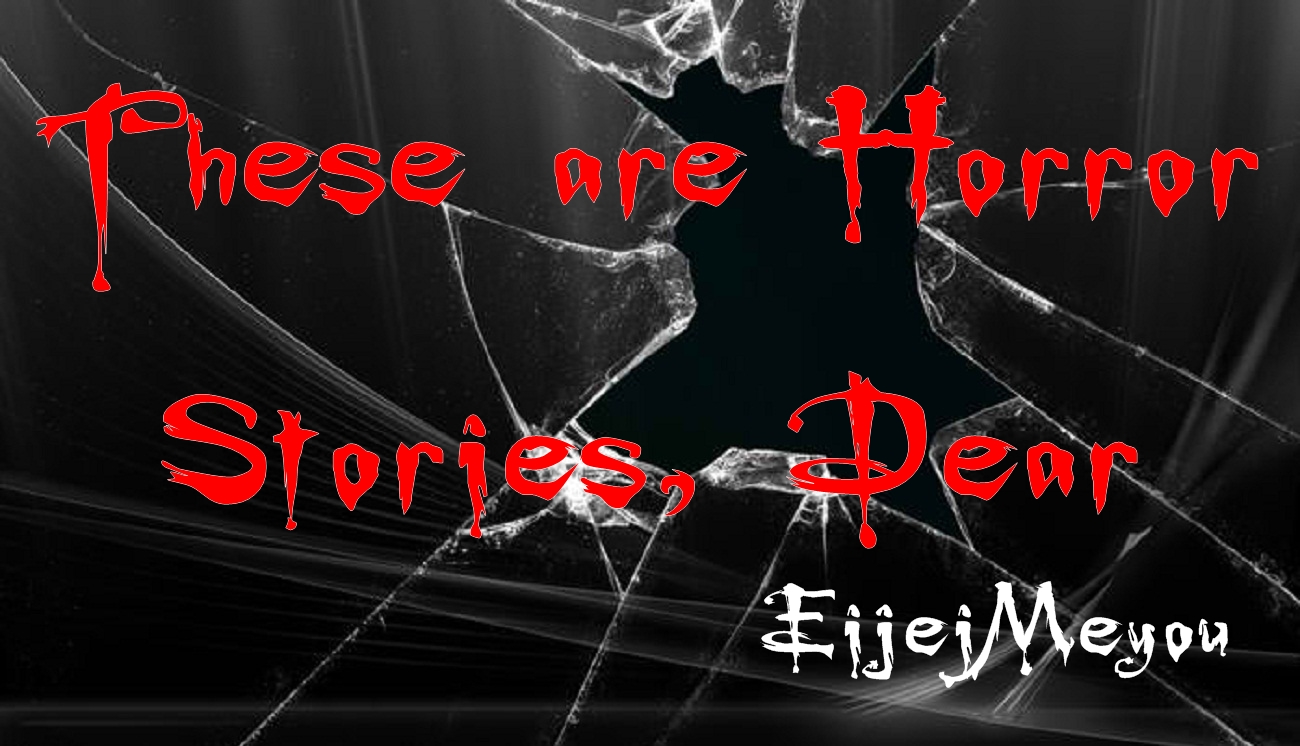 